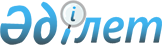 О внесении изменений в решение от 14 декабря 2011 года № 34/2-IV "О районном бюджете на 2012-2014 годы"
					
			Утративший силу
			
			
		
					Решение Глубоковского районного маслихата Восточно-Казахстанской области от 24 сентября 2012 года N 8/2-V. Зарегистрировано Департаментом юстиции Восточно-Казахстанской области 26 сентября 2012 года за N 2672. Прекращено действие по истечении срока действия (письмо Глубоковского районного маслихата от 20 декабря 2012 года № 298)      Сноска. Прекращено действие по истечении срока действия (письмо Глубоковского районного маслихата от 20.12.2012 № 298).      Примечание РЦПИ.

      В тексте сохранена авторская орфография и пунктуация.

      Руководствуясь статьями 106, 109 Бюджетного кодекса Республики Казахстан от 4 декабря 2008 года, подпунктом 1) пункта 1 статьи 6 Закона Республики Казахстан от 23 января 2001 года «О местном государственном управлении и самоуправлении в Республике Казахстан», решением Восточно-Казахстанского областного маслихата от 11 сентября 2012 года № 5/72-V «О внесении изменений в решение от 8 декабря 2011 года № 34/397-IV «Об областном бюджете на 2012-2014 годы» (зарегистрировано в Реестре государственной регистрации нормативных правовых актов под № 2648) Глубоковский районный маслихат РЕШИЛ:



      1. Внести в решение Глубоковского районного маслихата «О районном бюджете на 2012-2014 годы» от 14 декабря 2011 года № 34/2-IV (зарегистрировано в Реестре государственной регистрации нормативных правовых актов под № 5-9-159, опубликовано в газетах «Ақ бұлақ» от 13 января 2012 года № 3, «Огни Прииртышья» от 13 января 2012 года № 3) следующие изменения:



      в пункте 1:

      подпункт 1) изложить в новой редакции:

      «1) доходы – 3819763 тысячи тенге, в том числе по:

      налоговым поступлениям – 1321772 тысячи тенге;

      неналоговым поступлениям – 5807 тысяч тенге;

      поступлениям от продажи основного капитала – 35997 тысяч тенге;

      поступлениям трансфертов – 2456187 тысяч тенге;»;

      подпункт 2) изложить в новой редакции:

      «2) затраты – 3963052,5 тысячи тенге;»;



      в пункте 4:

      абзацы первый, второй изложить в новой редакции:

      «Предусмотреть в районном бюджете целевые трансферты из областного бюджета в сумме 421324 тысячи тенге, в том числе:

      20127 тысяч тенге на оказание материальной помощи некоторым категориям граждан (участникам ВОВ, инвалидам ВОВ, лицам приравненным к участникам ВОВ и инвалидам ВОВ, семьям погибших военнослужащих);»;

      абзац четвертый изложить в новой редакции:

      «128 тысяч тенге на оказание материальной помощи пенсионерам, имеющим заслуги перед Республикой Казахстан;»;



      приложение 1 изложить в новой редакции согласно приложению к настоящему решению.



      2. Настоящее решение вводится в действие с 1 января 2012 года.

       Председатель сессии                        А. Мурзыканова      Секретарь Глубоковского

      районного маслихата                        А. Баймульдинов

Приложение

к решению Глубоковского

районного маслихата

от 24 сентября 2012 года № 8/2-VПриложение 1

к решению Глубоковского

районного маслихата

от 14 декабря 2011 года № 34/2-IV Бюджет Глубоковского района на 2012 год
					© 2012. РГП на ПХВ «Институт законодательства и правовой информации Республики Казахстан» Министерства юстиции Республики Казахстан
				КатегорияКатегорияКатегорияКатегорияСумма,

тысяч тенгеКлассКлассКлассСумма,

тысяч тенгеПодклассПодклассСумма,

тысяч тенгеНаименованиеСумма,

тысяч тенгеI. Доходы3819763Собственные доходы13635761Налоговые поступления132177201Подоходный налог5851462Индивидуальный подоходный налог58514603Социальный налог4032351Социальный налог40323504Hалоги на собственность2729651Hалоги на имущество1616753Земельный налог230904Hалог на транспортные средства843005Единый земельный налог390005Внутренние налоги на товары, работы и услуги329602Акцизы39703Поступления за использование природных и других ресурсов174004Сборы за ведение предпринимательской и профессиональной деятельности115705Налог на игорный бизнес2008Обязательные платежи, взимаемые за совершение юридически значимых действий и (или) выдачу документов уполномоченными на то государственными органами или должностными лицами274661Государственная пошлина274662Неналоговые поступления580701Доходы от государственной собственности31631Поступления части чистого дохода государственных предприятий2505Доходы от аренды имущества, находящегося в государственной собственности29007Вознаграждения по кредитам, выданным из государственного бюджета39Прочие доходы от государственной собственности1002Поступления от реализации товаров (работ, услуг) государственными учреждениями, финансируемыми из государственного бюджета1751Поступления от реализации товаров (работ, услуг) государственными учреждениями, финансируемыми из государственного бюджета17504Штрафы, пени, санкции, взыскания, налагаемые государственными учреждениями, финансируемыми из государственного бюджета, а также содержащимися и финансируемыми из бюджета (сметы расходов) Национального Банка Республики Казахстан5001Штрафы, пени, санкции, взыскания, налагаемые государственными учреждениями, финансируемыми из государственного бюджета, а также содержащимися и финансируемыми из бюджета (сметы расходов) Национального Банка Республики Казахстан, за исключением поступлений от организаций нефтяного сектора50006Прочие неналоговые поступления19691Прочие неналоговые поступления19693Поступления от продажи основного капитала3599703Продажа земли и нематериальных активов359971Продажа земли35000Поступления от продажи земельных участков350002Продажа нематериальных активов997Плата за продажу права аренды земельных участков9974Поступления трансфертов245618702Трансферты из вышестоящих органов государственного управления24561872Трансферты из областного бюджета2456187Функциональная группаФункциональная группаФункциональная группаФункциональная группаФункциональная группаСумма,

тысяч тенгеФункциональная подгруппаФункциональная подгруппаФункциональная подгруппаФункциональная подгруппаСумма,

тысяч тенгеАдминистратор программАдминистратор программАдминистратор программСумма,

тысяч тенгеПрограммаПрограммаСумма,

тысяч тенгеНаименованиеСумма,

тысяч тенгеII. Затраты3963052,501Государственные услуги общего характера3132511Представительные, исполнительные и другие органы, выполняющие общие функции государственного управления271597112Аппарат маслихата района (города областного значения)14599001Услуги по обеспечению деятельности маслихата района (города областного значения)14599122Аппарат акима района (города областного значения)88827001Услуги по обеспечению деятельности акима района (города областного значения)74571002Создание информационных систем244003Капитальные расходы государственного органа14012123Аппарат акима района в городе, города районного значения, поселка, аула (села), аульного (сельского) округа168171001Услуги по обеспечению деятельности акима района в городе, города районного значения, поселка, аула (села), аульного (сельского) округа164821022Капитальные расходы государственного органа33502Финансовая деятельность22598452Отдел финансов района (города областного значения)22598001Услуги по реализации государственной политики в области исполнения бюджета района (города областного значения) и управления коммунальной собственностью района (города областного значения)17712002Создание информационных систем214003Проведение оценки имущества в целях налогообложения900004Организация работы по выдаче разовых талонов и обеспечение полноты сбора сумм от реализации разовых талонов415011Учет, хранение, оценка и реализация имущества, поступившего в коммунальную собственность372018Капитальные расходы государственного органа29855Планирование и статистическая деятельность19056453Отдел экономики и бюджетного планирования района (города областного значения)19056001Услуги по реализации государственной политики в области формирования и развития экономической политики, системы государственного планирования и управления района (города областного значения)18718004Капитальные расходы государственного органа33802Оборона397071Военные нужды9139122Аппарат акима района (города областного значения)9139005Мероприятия в рамках исполнения всеобщей воинской обязанности91392Организация работы по чрезвычайным ситуациям30568122Аппарат акима района (города областного значения)30568006Предупреждение и ликвидация чрезвычайных ситуаций масштаба района (города областного значения)30068007Мероприятия по профилактике и тушению степных пожаров районного (городского) масштаба, а также пожаров в населенных пунктах, в которых не созданы органы государственной противопожарной службы50003Общественный порядок, безопасность, правовая, судебная, уголовно-исполнительная деятельность17641Правоохранительная деятельность1764458Отдел жилищно-коммунального хозяйства, пассажирского транспорта и автомобильных дорог района (города областного значения)1764021Обеспечение безопасности дорожного движения в населенных пунктах176404Образование24294681Дошкольное воспитание и обучение221074464Отдел образования района (города областного значения)221074009Обеспечение дошкольного воспитания и обучения122531021Увеличение размера доплаты за квалификационную категорию воспитателям детских садов, мини-центров, школ-интернатов: общего типа, специальных (коррекционных), специализированных для одаренных детей, организаций образования для детей-сирот и детей, оставшихся без попечения родителей, центров адаптации несовершеннолетних за счет трансфертов из республиканского бюджета918040Реализация государственного образовательного заказа в дошкольных организациях образования976252Начальное, основное среднее и общее среднее образование2083354464Отдел образования района (города областного значения)2083354003Общеобразовательное обучение1904805006Дополнительное образование для детей150463063Повышение оплаты труда учителям, прошедшим повышение квалификации по учебным программам АОО «Назарбаев Интеллектуальные школы» за счет трансфертов из республиканского бюджета1104064Увеличение размера доплаты за квалификационную категорию учителям организаций начального, основного среднего, общего среднего образования: школы, школы-интернаты: (общего типа, специальных (коррекционных), специализированных для одаренных детей; организаций для детей-сирот и детей, оставшихся без попечения родителей) за счет трансфертов из республиканского бюджета269829Прочие услуги в области образования125040464Отдел образования района (города областного значения)73440001Услуги по реализации государственной политики на местном уровне в области образования8570005Приобретение и доставка учебников, учебно-методических комплексов для государственных учреждений образования района (города областного значения)8388007Проведение школьных олимпиад, внешкольных мероприятий и конкурсов районного (городского) масштаба900015Ежемесячные выплаты денежных средств опекунам (попечителям) на содержание ребенка-сироты (детей-сирот), и ребенка (детей), оставшегося без попечения родителей за счет трансфертов из республиканского бюджета21292020Обеспечение оборудованием, программным обеспечением детей-инвалидов, обучающихся на дому за счет трансфертов из республиканского бюджета7255067Капитальные расходы подведомственных государственных учреждений и организаций27035472Отдел строительства, архитектуры и градостроительства района (города областного значения)51600037Строительство и реконструкция объектов образования5160006Социальная помощь и социальное обеспечение1979882Социальная помощь172189451Отдел занятости и социальных программ района (города областного значения)172189002Программа занятости55532004Оказание социальной помощи на приобретение топлива специалистам здравоохранения, образования, социального обеспечения, культуры, спорта и ветеринарии в сельской местности в соответствии с законодательством Республики Казахстан11400005Государственная адресная социальная помощь6530006Оказание жилищной помощи4000007Социальная помощь отдельным категориям нуждающихся граждан по решениям местных представительных органов37168010Материальное обеспечение детей-инвалидов, воспитывающихся и обучающихся на дому3002014Оказание социальной помощи нуждающимся гражданам на дому33016016Государственные пособия на детей до 18 лет4898017Обеспечение нуждающихся инвалидов обязательными гигиеническими средствами и предоставление услуг специалистами жестового языка, индивидуальными помощниками в соответствии с индивидуальной программой реабилитации инвалида3098023Обеспечение деятельности центров занятости населения135459Прочие услуги в области социальной помощи и социального обеспечения25799451Отдел занятости и социальных программ района (города областного значения)25799001Услуги по реализации государственной политики на местном уровне в области обеспечения занятости и реализации социальных программ для населения24785011Оплата услуг по зачислению, выплате и доставке пособий и других социальных выплат764021Капитальные расходы государственного органа25007Жилищно-коммунальное хозяйство5254351Жилищное хозяйство90648123Аппарат акима района в городе, города районного значения, поселка, аула (села), аульного (сельского) округа30000027Ремонт и благоустройство объектов в рамках развития сельских населенных пунктов по Программе занятости 202030000455Отдел культуры и развития языков района (города областного значения)14048024Ремонт объектов в рамках развития сельских населенных пунктов по Программе занятости 202014048458Отдел жилищно-коммунального хозяйства, пассажирского транспорта и автомобильных дорог района (города областного значения)21500004Обеспечение жильем отдельных категорий граждан6500041Ремонт и благоустройство объектов в рамках развития сельских населенных пунктов по Программе занятости 202015000472Отдел строительства, архитектуры и градостроительства района (города областного значения)25100003Проектирование, строительство и (или) приобретение жилья государственного коммунального жилищного фонда600074Развитие и обустройство недостающей инженерно-коммуникационной инфраструктуры в рамках второго направления Программы занятости 2020245002Коммунальное хозяйство305629123Аппарат акима района в городе, города районного значения, поселка, аула (села), аульного (сельского) округа5933014Организация водоснабжения населенных пунктов5933458Отдел жилищно-коммунального хозяйства, пассажирского транспорта и автомобильных дорог района (города областного значения)29410012Функционирование системы водоснабжения и водоотведения8696026Организация эксплуатации тепловых сетей, находящихся в коммунальной собственности районов (городов областного значения)20714472Отдел строительства, архитектуры и градостроительства района (города областного значения)270286005Развитие коммунального хозяйства10000006Развитие системы водоснабжения и водоотведения2602863Благоустройство населенных пунктов129158123Аппарат акима района в городе, города районного значения, поселка, аула (села), аульного (сельского) округа127191008Освещение улиц населенных пунктов54144009Обеспечение санитарии населенных пунктов12758010Содержание мест захоронений и погребение безродных1100011Благоустройство и озеленение населенных пунктов59189458Отдел жилищно-коммунального хозяйства, пассажирского транспорта и автомобильных дорог района (города областного значения)1967015Освещение улиц в населенных пунктах196708Культура, спорт, туризм и информационное пространство214712,11Деятельность в области культуры94844455Отдел культуры и развития языков района (города областного значения)94844003Поддержка культурно-досуговой работы948442Спорт18180,1465Отдел физической культуры и спорта района (города областного значения)11580006Проведение спортивных соревнований на районном (города областного значения) уровне702007Подготовка и участие членов сборных команд района (города областного значения) по различным видам спорта на областных спортивных соревнованиях10878472Отдел строительства, архитектуры и градостроительства района (города областного значения)6600,1008Развитие объектов спорта и туризма6600,13Информационное пространство62409455Отдел культуры и развития языков района (города областного значения)48720006Функционирование районных (городских) библиотек42131007Развитие государственного языка и других языков народа Казахстана6589456Отдел внутренней политики района (города областного значения)13689002Услуги по проведению государственной информационной политики через газеты и журналы13189005Услуги по проведению государственной информационной политики через телерадиовещание5009Прочие услуги по организации культуры, спорта, туризма и информационного пространства39279455Отдел культуры и развития языков района (города областного значения)13363001Услуги по реализации государственной политики на местном уровне в области развития языков и культуры7081032Капитальные расходы подведомственных государственных учреждений и организаций6282456Отдел внутренней политики района (города областного значения)17594001Услуги по реализации государственной политики на местном уровне в области информации, укрепления государственности и формирования социального оптимизма граждан13659003Реализация мероприятий в сфере молодежной политики3625006Капитальные расходы государственного органа310465Отдел физической культуры и спорта района (города областного значения)8322001Услуги по реализации государственной политики на местном уровне в сфере физической культуры и спорта832210Сельское, водное, лесное, рыбное хозяйство, особо охраняемые природные территории, охрана окружающей среды и животного мира, земельные отношения490611Сельское хозяйство29491453Отдел экономики и бюджетного планирования района (города областного значения)6806099Реализация мер по оказанию социальной поддержки специалистов6806474Отдел сельского хозяйства и ветеринарии района (города областного значения)22685001Услуги по реализации государственной политики на местном уровне в сфере сельского хозяйства и ветеринарии 17345005Обеспечение функционирования скотомогильников (биотермических ям)2500007Организация отлова и уничтожения бродячих собак и кошек1530012Проведение мероприятий по идентификации сельскохозяйственных животных13106Земельные отношения9156463Отдел земельных отношений района (города областного значения)9156001Услуги по реализации государственной политики в области регулирования земельных отношений на территории района (города областного значения)91569Прочие услуги в области сельского, водного, лесного, рыбного хозяйства, охраны окружающей среды и земельных отношений10414474Отдел сельского хозяйства и ветеринарии района (города областного значения)10414013Проведение противоэпизоотических мероприятий1041411Промышленность, архитектурная, градостроительная и строительная деятельность109092Архитектурная, градостроительная и строительная деятельность10909472Отдел строительства, архитектуры и градостроительства района (города областного значения)10909001Услуги по реализации государственной политики в области строительства, архитектуры и градостроительства на местном уровне10629002Создание информационных систем130015Капитальные расходы государственного органа15012Транспорт и коммуникации1318651Автомобильный транспорт131865123Аппарат акима района в городе, города районного значения, поселка, аула (села), аульного (сельского) округа74254013Обеспечение функционирования автомобильных дорог в городах районного значения, поселках, аулах (селах), аульных (сельских) округах74254458Отдел жилищно-коммунального хозяйства, пассажирского транспорта и автомобильных дорог района (города областного значения)57611023Обеспечение функционирования автомобильных дорог5761113Прочие206949Прочие20694123Аппарат акима района в городе, города районного значения, поселка, аула (села), аульного (сельского) округа8421040Реализация мер по содействию экономическому развитию регионов в рамках Программы «Развитие регионов» за счет целевых трансфертов из республиканского бюджета8421452Отдел финансов района (города областного значения)632012Резерв местного исполнительного органа района (города областного значения)632458Отдел жилищно-коммунального хозяйства, пассажирского транспорта и автомобильных дорог района (города областного значения)11641001Услуги по реализации государственной политики на местном уровне в области жилищно-коммунального хозяйства, пассажирского транспорта и автомобильных дорог1164114Обслуживание долга31Обслуживание долга3452Отдел финансов района (города областного значения)3013Обслуживание долга местных исполнительных органов по выплате вознаграждений и иных платежей по займам из областного бюджета315Трансферты28195,41Трансферты28195,4452Отдел финансов района (города областного значения)28195,4006Возврат неиспользованных (недоиспользованных) целевых трансфертов26035,4024Целевые текущие трансферты в вышестоящие бюджеты в связи с передачей функций государственных органов из нижестоящего уровня государственного управления в вышестоящий2160III. Чистое бюджетное кредитование46292,3бюджетные кредиты48555,310Сельское, водное, лесное, рыбное хозяйство, особо охраняемые природные территории, охрана окружающей среды и животного мира, земельные отношения48555,31Сельское хозяйство48555,3453Отдел экономики и бюджетного планирования района (города областного значения)48555,3006Бюджетные кредиты для реализации мер социальной поддержки специалистов48555,3Погашение бюджетных кредитов22635Погашение бюджетных кредитов226301Погашение бюджетных кредитов22631Погашение бюджетных кредитов, выданных из государственного бюджета2263IV. Сальдо по операциям с финансовыми активами0приобретение финансовых активов0поступления от продажи финансовых активов государства0V. Дефицит (профицит) бюджета-189581,8VI. Финансирование дефицита (использование профицита) бюджета189581,8Поступления займов485407Поступления займов4854001Внутренние государственные займы485402Договоры займа48540Погашение займов226316Погашение займов22631Погашение займов2263452Отдел финансов района (города областного значения)2263008Погашение долга местного исполнительного органа перед вышестоящим бюджетом22638Используемые остатки бюджетных средств143304,801Остатки бюджетных средств143304,81Свободные остатки бюджетных средств143304,8